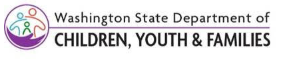      Child Specific Caregiver Notification  Family Time  Sibling VisitCHILD’S NAME (COMPLETE FOR EACH)TRANSPORTER’S NAME TRANSPORTER’S NAME TRANSPORTER’S NAME TRANSPORTER’S NAME TYPE OF FAMILY TIME/SIBLING VISIT (SUPERVISED / MONITORED / TRANSPORT ONLY)       DATE                              TIME OF FAMILY TIME/SIBLING VISIT                                            AM     PMDATE                              TIME OF FAMILY TIME/SIBLING VISIT                                            AM     PMDATE                              TIME OF FAMILY TIME/SIBLING VISIT                                            AM     PMDATE                              TIME OF FAMILY TIME/SIBLING VISIT                                            AM     PMAGENCY NAMELOCATIONLOCATIONLOCATIONLOCATIONWho was at the Family Time/Sibling Visit and what is the relationship to the child (include parent, child, SW, CASA, etc.)?  First names only for confidentiality.Who was at the Family Time/Sibling Visit and what is the relationship to the child (include parent, child, SW, CASA, etc.)?  First names only for confidentiality.Who was at the Family Time/Sibling Visit and what is the relationship to the child (include parent, child, SW, CASA, etc.)?  First names only for confidentiality.Who was at the Family Time/Sibling Visit and what is the relationship to the child (include parent, child, SW, CASA, etc.)?  First names only for confidentiality.Who was at the Family Time/Sibling Visit and what is the relationship to the child (include parent, child, SW, CASA, etc.)?  First names only for confidentiality.YESNON/ADid child eat/drink during the Family Time/Sibling Visit?  If yes, please list food or beverage and what time child last ate or had a beverageDid child eat/drink during the Family Time/Sibling Visit?  If yes, please list food or beverage and what time child last ate or had a beverageWas child’s diaper changed during the Family Time/Sibling Visit?  Time of the last diaper change?Was child’s diaper changed during the Family Time/Sibling Visit?  Time of the last diaper change?If child is toilet trained, did the child use the restroom during the Family Time/Sibling Visit?  If yes, how many times and time of last use?If child is toilet trained, did the child use the restroom during the Family Time/Sibling Visit?  If yes, how many times and time of last use?Did child have any toileting accidents during Family Time/Sibling Visit?  If yes, how many?Did child have any toileting accidents during Family Time/Sibling Visit?  If yes, how many?Did child nap during the Family Time/Sibling Visit?  If yes, for how long?Did child nap during the Family Time/Sibling Visit?  If yes, for how long?Did child sleep during transport home?  If yes, for how long?Did child sleep during transport home?  If yes, for how long?If school-aged, did child do homework?  Did child read to parent?  If yes, document
number of minutes read and have parent sign log, if provided.If school-aged, did child do homework?  Did child read to parent?  If yes, document
number of minutes read and have parent sign log, if provided.Did any injuries occur during Family Time/Sibling Visit?  If yes, please describeDid any injuries occur during Family Time/Sibling Visit?  If yes, please describeDid any unusual incidents occur that would affect the child’s well-being?  If yes,
please explain belowDid any unusual incidents occur that would affect the child’s well-being?  If yes,
please explain belowI received a copy of the Child Specific Caregiver Notification report.I received a copy of the Child Specific Caregiver Notification report.I received a copy of the Child Specific Caregiver Notification report.I received a copy of the Child Specific Caregiver Notification report.I received a copy of the Child Specific Caregiver Notification report.NAME OF CAREGIVER OR DESIGNEE AT DROP-OFF (PLEASE PRINT)NAME OF CAREGIVER OR DESIGNEE AT DROP-OFF (PLEASE PRINT)NAME OF CAREGIVER OR DESIGNEE AT DROP-OFF (PLEASE PRINT)NAME OF CAREGIVER OR DESIGNEE AT DROP-OFF (PLEASE PRINT)NAME OF CAREGIVER OR DESIGNEE AT DROP-OFF (PLEASE PRINT)SIGNATURE OF CAREGIVER OR DESIGNEE AT DROP-OFF 						DATESIGNATURE OF CAREGIVER OR DESIGNEE AT DROP-OFF 						DATESIGNATURE OF CAREGIVER OR DESIGNEE AT DROP-OFF 						DATESIGNATURE OF CAREGIVER OR DESIGNEE AT DROP-OFF 						DATESIGNATURE OF CAREGIVER OR DESIGNEE AT DROP-OFF 						DATE